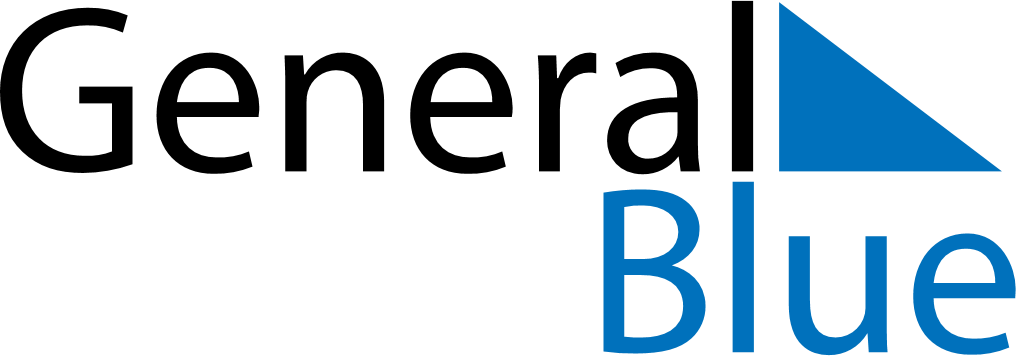 2027 - Q2Romania 2027 - Q2Romania 2027 - Q2Romania 2027 - Q2Romania 2027 - Q2Romania 2027 - Q2Romania AprilMONTUEWEDTHUFRISATSUNApril1234April567891011April12131415161718April19202122232425April2627282930AprilMayMONTUEWEDTHUFRISATSUNMay12May3456789May10111213141516May17181920212223May24252627282930May31JuneMONTUEWEDTHUFRISATSUNJune123456June78910111213June14151617181920June21222324252627June282930JuneApr 30: Good FridayMay 1: Labour DayMay 2: Easter Sunday
May 2: Mother’s DayMay 3: Easter MondayJun 1: Children’s DayJun 10: Ascension DayJun 20: PentecostJun 21: Whit MondayJun 26: Flag Day